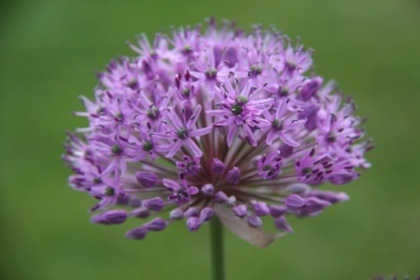 TrädgårdsmässaBussresa till Älvsjö. Lördag den 28 mars - 2015Avresa: Stationen Kl. 8.30Hälla köpcenter kl.8.45Anmälan till:Margareta Sahlqvist Tel: 070 6826383 eller 021 337117. Efter kl. 16.00Birgitta Åkerberg Tel: 070 4223042Anmälan är bindande. Ring om du inte kan följa med.Anmälan senast den 22 marsBusskostnad: 	150 kr. För kolonist                 	200 kr. För icke kolonistJämna pengar tack.Inträde till mässan tillkommer.Väl mött till en trevlig och intressant dag" Trivselkommitten" Margareta, Birgitta och Karina